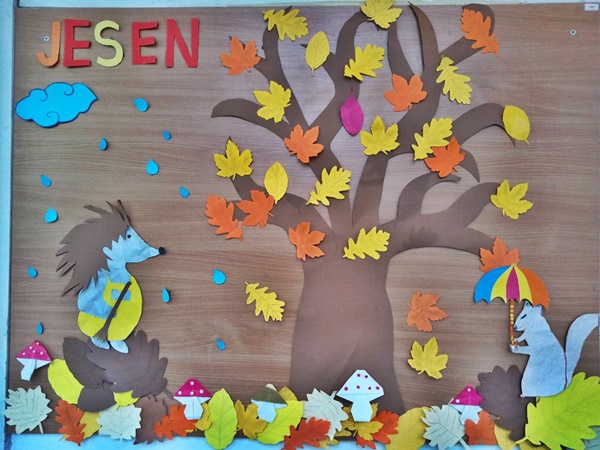 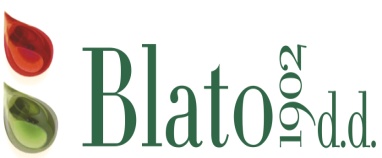 JELOVNIK ZA OSNOVNU ŠKOLU CENTAR                                                          OD 01.10.2020.-31.10.2020.                                          TJEDANPONEDJELJAK  28.09.UTORAK 29.09.  UTORAK 29.09.  SRIJEDA 30.09.ČETVRTAK 01.10. PETAK  02.10.    I.Potenc.alergeni u hrani*Juneći gulaš Prilog palentaJogurt mlijeko*Polubijeli/miješani kruh gluten* Tjestenina sa tuna umakom gluten,jaje,mlijeko* ili svježa riba  iBlitva ili špinat s krumpirom Sezonsko voćePolub./miješ.kruhgluten*      Jabuke i šljive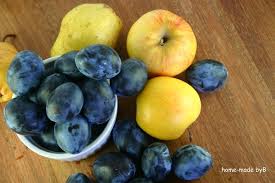 II.Potenc. alergeni u hrani* PONEDJELJAK  05.10.    Maneštrica od leće, kukuruza, mrkve, krumpira celer*Odresci od suhog mesaDesertgluten, jaja, mlijeko i mlij.proizv.*Polubijeli/miješani kruh gluten*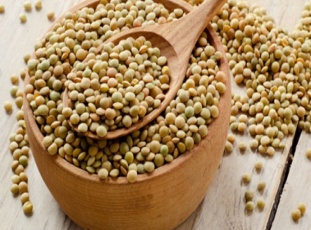  Leća-ukusna i zdrava       UTORAK 06.10.Tjestenina špageti sa mljevenim mesom (umak bolognese) mlijeko, jaja, gluten* Ili mesne okruglice sa pire krumpiromPuding mlijeko i mlij.proizv.*Polub./miješ.kruhGluten*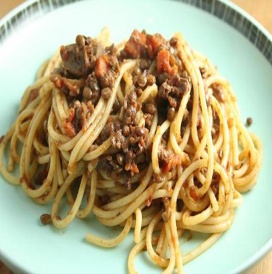      UTORAK 06.10.Tjestenina špageti sa mljevenim mesom (umak bolognese) mlijeko, jaja, gluten* Ili mesne okruglice sa pire krumpiromPuding mlijeko i mlij.proizv.*Polub./miješ.kruhGluten*    SRIJEDA 07.10.  Pileća juha celer*Pileći rižoto  celer*SalataPolub./miješ.kruh gluten* 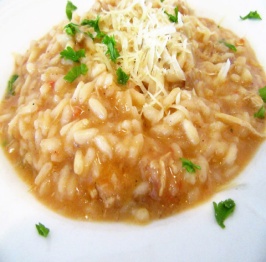         Pileći rižoto    ČETVRTAK 08.10.Musaka od miješanog mesa i povrća ili polpete sa prilogom (povrće)Salata ciklaPolub./miješ.kruh gluten*   PETAK  09.10.Svježa riba ili pohani oslić mlijeko i mlij.proizv., gluten, jaja*Blitva ili špinat s krumpiromKolač gluten, orašasto voće*Polub./miješ.kruhGluten*                Srdelice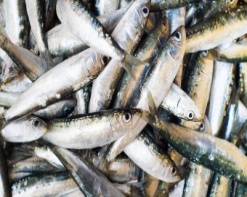 III.Potenc. .alergeni u hrani*PONEDJELJAK 12.10. Maneštrica od graha i ječma celer*                   Odresci od suhog mesa                 Palačinke ili kiflice s marm./čokoladom gluten,jaja, mlijeko i mlij.proizv*.                     Polub./miješ.kruh gluten*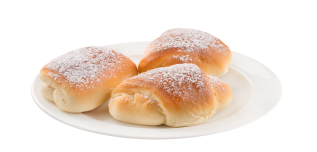   UTORAK 13.10.     Juneće šnicle ili juneći gulašRiži-bižiSezonska salata Polubijeli/miješani kruh gluten*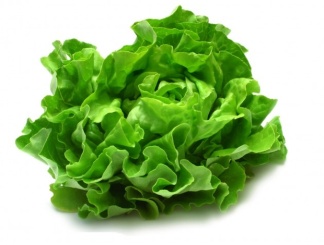 Sezonska salata  SRIJEDA 14.10.    Pileća juha celer*Pečena piletina ili pohani pileći odrezakKrpice s kupusomPolub./miješ.kruh gluten* 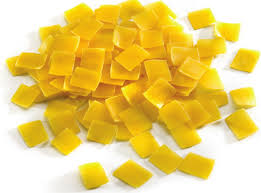 Tjestenina krpice  SRIJEDA 14.10.    Pileća juha celer*Pečena piletina ili pohani pileći odrezakKrpice s kupusomPolub./miješ.kruh gluten* Tjestenina krpice   ČETVRTAK 15.10.Juneći gulaš s mljevenim mesom i tjesteninom (pašta bolognese)SalataPolub./miješ.kruh gluten*    PETAK  16.10.Tjestenina gluten* u umaku od tune ili svježa riba gluten* sa krumpir salatom Sezonsko voćePolub./miješ.kruh gluten*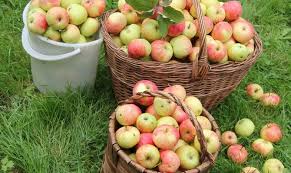 IV.Potenc..alergeni u hrani*PONEDJELJAK  19.10.    Maneštrica od bijelog mesa i povrća  s noklicama od griza celer*                    Mramorni kolač    gluten, oraš.voće*                 Polubijeli / miješani kruh gluten*Mramorni kolač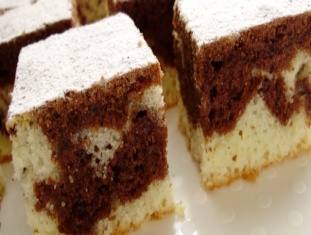 UTORAK 20.10.     Juneći gulaš s graškom, palentom ili pire krumpirom celer,mlijeko*               Tekući jogurt    mlijeko i mlij.proizv*. Polub./miješ.kruh gluten*        Grašak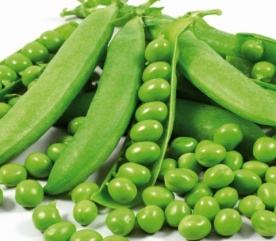 SRIJEDA 21.10.     Juneća  juha sa tjesteninom celer,gluten*       Svinjski kotleti na žaru                  Đuveč  Polub./miješ. kruh gluten*  Povrće za đuveđ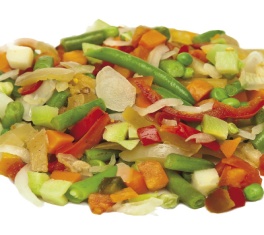 SRIJEDA 21.10.     Juneća  juha sa tjesteninom celer,gluten*       Svinjski kotleti na žaru                  Đuveč  Polub./miješ. kruh gluten*  Povrće za đuveđČETVRTAK 22.10. Polpete od miješanog mesa ili mesna štruca (rolada)         Prilog miješano povrće Desert mlijeko, orašasti plodovi * Polub./miješ.kruh gluten*PETAK  23.10.Rižoto od liganja ili svježa riba  Blitva ili špinat s krumpirom       Pita od jabuka gluten* Polub./miješani kruh gluten*    Pita od jabuka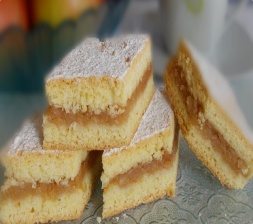 V.Potenc. alergeni u hrani*PONEDJELJAK  26.10.    Maneštrica od fažola s tjesteninom celer,gluten*          Odresci od suhog mesa                     Buhtle ili kiflice od marm./čokolade gluten,jaja, mlijeko i mlij.proizv*.                     Polubijeli/miješani kruh gluten*UTORAK 27.10.     Pohani pileći odresci gluten, jaje,mlijeko*Krumpir restani Sezonska salataPolub./miješ.kruh gluten*SRIJEDA 28.10.     Pileća juha s tjesteninom celer,gluten*Pileći rižoto sa povćem celer*Salata ciklaJogurt mlijeko i mlij.proizv*Polub./miješ.kruh gluten*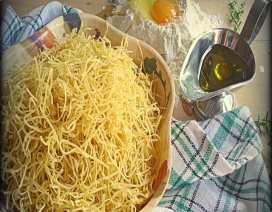 SRIJEDA 28.10.     Pileća juha s tjesteninom celer,gluten*Pileći rižoto sa povćem celer*Salata ciklaJogurt mlijeko i mlij.proizv*Polub./miješ.kruh gluten*    ČETVRTAK 29.10.Svinjski kotleti na žaruSvježi kupus s krumpiromPolub./miješ.kruh gluten*PETAK 30.10.Tjestenina zapečena sa sirom gluten, jaje,mlijeko*IliSvježa riba sa krumpir salatomSezonsko voćePolub./miješ.kruh gluten*